SRI VENKATESWARA COLLEGE OF ENGINEERINGINTRAMURAL FUNDED PROJECTS – UG for the Academic Year 2019-2020ANNEXURE - IIList of selected final year projects for Intramural funding(Rupees Ninety eight thosand and five hundred only)	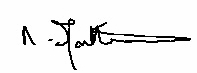                                                                                                                Dean (Research)S.NoCourse/Dept Name of the Student    Title of the ProjectName of the supervisor with DesignationAmount Recommended1.AUTMr G CharanMr P Rohit KarthikeyanMr R VenkateshwaranMr A EzhilarasanAdvance driver InterfaceMr A K Boobalasenthilraj,Assistant ProfessorRs.10000/-2.BIOMs.G. Akshatha,Ms. Uvanshi,Evaluation of osteogenic differentiation potential of piper betle and cissus quadrangular is on MSCsGuide : Mr. J. Hariharan, APCo-Guide:-Dr. Nalinkanth V Ghone, Adj.ProfessorRs.10000/-3.CHEMr. Vignesh Gandhi.M.P.Ms.Yagna MadhavanGreen synthesis and characterization of copper nano particles for wastewater treatmentDr. R. Palani,Associate Professor Rs.10,000/-4.CVEMs. Anubama.S,Mr. Arun Raja.P,Mr.Dineshkumar.GAmalgamation of desalinated off shoreMr. Arun.G,Assistant Professor Rs.10,000/- 5.CSEMr Arun DanielMr M AneruthMr N Abishek	Data leakage detection using data allocation strategies and agent selectionMr C S SanojAssistant ProfessorRs.9,500/-6.ECEMr Sudarsshan   Krishna V RMr.Vigeshwar MMrVenkataramanan SHi Tech Aqua SurveilDr S Ganesh Vaidyanathan, PrincipalRs.10,000/-       7.EEEMr S BhaskarFabrication of MoS2/ZnO Schottky type PhotodectorMr M RanjithkumarAssistant ProfessorRs.10,000/-     8.INTMr. Kishore. SSmart Surveillance system for intrusion detectionMr. Guru Gokul ARAssistant Professor Rs. 9,500/-9.MECMr. S. Aushwin,Mr. Aakash.T,Mr. Aadithya. MSustainable development of construction panel for rural development using bio compositeDr. C. Senthamarai Kannan,Assistant Professor Rs. 10,000/-10.MARMr. R. Nivash,Mr. A. Nithishkumar,Mr. VNS Praveen       JayaramEffect of chemical treatment on properties of Natural fiber used in composites for light weight applicationMr. G. Ramesh       Kannan,Asst. ProfessorRs.9,500/-TOTAL TOTAL TOTAL TOTAL TOTAL   Rs. 98,500